      Что должен знать и уметь ребенок перед школой?Своё ФИОФИО родителей, где работают родители?Свой домашний адрес: страна, город, улица, дом, квартира.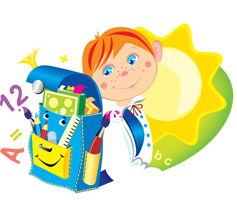 Дни недели (их последовательность). Времена года (их последовательность). Название месяцев (их последовательность).Части суток (их последовательность).                   Называть и показывать:Цвета (12 оттенков).Формы (9).Лево - право, верх - низ.Самые распространенные растения и деревья, овощи, фрукты, ягоды (10).Животных (дикие: разных климатических зон, домашние) Птиц (зимующих и перелётных).Основные правила безопасности и дорожного движения.Виды транспорта.Обувь, одежду, головные уборы.Знать и уметь рассказывать  народные сказки.Знать великих русских поэтов и писателей — А.С.Пушкина, Л.Н.Толстого, С.А.Есенина,  Ф.И.Тютчева, и других,  а также  их  произведения для детей.                                           Уметь:Считать до 10 и выполнять простые арифметические действия.Устанавливать закономерность.Восстанавливать последовательность. Выделять общие признаки у предметов и видеть отличия.Обращаться с ножницами, вырезать по контуру различные фигуры.Управляться с карандашом и ручкой: проводить четкие линии без линейки, штриховать, закрашивать, не выходя за контур.Полно и последовательно пересказать прослушанный или прочитанный рассказ, составить (придумать) рассказ по картинке.Запомнить и назвать 6—10 предметов, картинок, слов. Различать гласные и согласные звуки.  Разделять слова на слоги  помощью хлопков, шагов, по количеству гласных звуков.Определять количество и последовательность звуков в словах типа: «мак», «дом», «суп», «дубы», «сани», «зубы», «осы».